Submitted to:ComEd2011 Swift DriveOak Brook, IL 60523Submitted by:Guidehouse Inc.150 N. Riverside Plaza, Suite 2100Chicago, IL 60606Contact:This report was prepared by Guidehouse for ComEd. The work presented in this report represents Guidehouse’s professional judgment based on the information available at the time this report was prepared. Use of this report by any other party for whatever purpose should not, and does not, absolve such party from using due diligence in verifying the report’s contents. Neither Guidehouse nor any of its subsidiaries or affiliates assumes any liability or duty of care to such parties, and hereby disclaims any such liability.Table of ContentsIntroduction	1Program Savings Detail	1CPAS Savings	3List of Tables and FiguresFigure 1. Verified Net Savings by Measure – Electric	2Table 1. Total Annual Incremental Electric Savings - Total	1Table 2. CPAS – Electric	3IntroductionThis report presents the results of the impact evaluation of the Midstream/Upstream program from the program year from January 1 to December 31, 2023 (CY2023). The program was designed to provide incentives to increase the market share of energy efficient products commonly sold to business customers and has two components Instant Discounts and Commercial Food Service Equipment (CFSE). Instant Discounts provides an expediated, simple solution to business customers interested in purchasing high efficiency products by providing instant discounts at the point of sale. CFSE works to increase the uptake of energy efficient commercial food service equipment among food service operators through a simplified administrative process, point of sale customer rebates, and upstream incentives.Program Savings DetailTable 1 summarizes the incremental energy and demand savings the Midstream/Upstream Program achieved in CY2023. The gas or other fuel savings are only those that ComEd may be able to claim, which excludes savings the gas utilities claim, either via joint or non-joint programs. The electrification savings are those resulting from fuel switching measures. Table 1. Total Annual Incremental Electric Savings - TotalN/A = not applicable (refers to a piece of data that cannot be produced or does not apply).* The “Ex Ante Gross Savings" and “Verified Gross Savings" in row one (Electric Energy Savings - Direct) and row six (Summer Peak Demand Savings) exclude gross carryover savings from CY2021 and CY2022.† The “Verified Net Savings” in row one and row six include net carryover savings from CY2021 and CY2022 (excludes carryover savings as they don’t apply to this program). ‡ The Electric Energy Savings - Direct includes primary kWh savings from efficient measures (includes efficiency savings from fuel switching measures but excludes the fuel switching savings), secondary kWh savings from wastewater treatment, and electric heating penalties. § Gas savings converted to kWh by multiplying Therms * 29.31 (which is based on 100,000 Btu/Therm and 3,412 Btu/kWh) and/or propane savings converted to kWh by multiplying Gallons * 26.77 (which is based on 91,333 Btu/Gallon and 3,412 Btu/kWh). The evaluation team will determine which other fuel savings will be converted to kWh and counted toward ComEd's electric savings goal while producing the portfolio-wide Summary Report. || Electrification savings from fuel switching measures excluding direct efficiency savings. Calculated from net electric savings from increase in kWh consumption and decrease in gas consumption from fuel switching (kWh equivalent). # Total Electric Energy Savings is the sum of the Electric Energy Savings - Direct, the Electric Energy Savings Converted from Other Fuel, and the Electrification Savings from fuel switching. Note: This row does not include carryover gross savings, but the next one includes carryover verified gross savings, for the purpose of recalculating the gross realization rate resulting from including carryover savings (same for the peak demand savings).*† The Peak Demand Savings are savings occurring at coincident Summer Peak period, defined as 1:00-5:00 PM Central Prevailing Time on non-holiday weekdays, June through August. This definition is in accordance with PJM requirement.- The program-level NTG values are calculated as Verified Net/Verified Gross. The program-level analysis typically used measure-level deemed NTG values, which are listed here: https://www.ilsag.info/evaluator-ntg-recommendations-for-2023.Source: Evaluation team analysisFigure 1 shows the electric energy savings by measure end use. It includes measure efficiency savings, carryover kWh, secondary water kWh, and electrification savings. It does not include other fuel savings converted to kWh.Figure 1. Verified Net Savings by Measure – Electric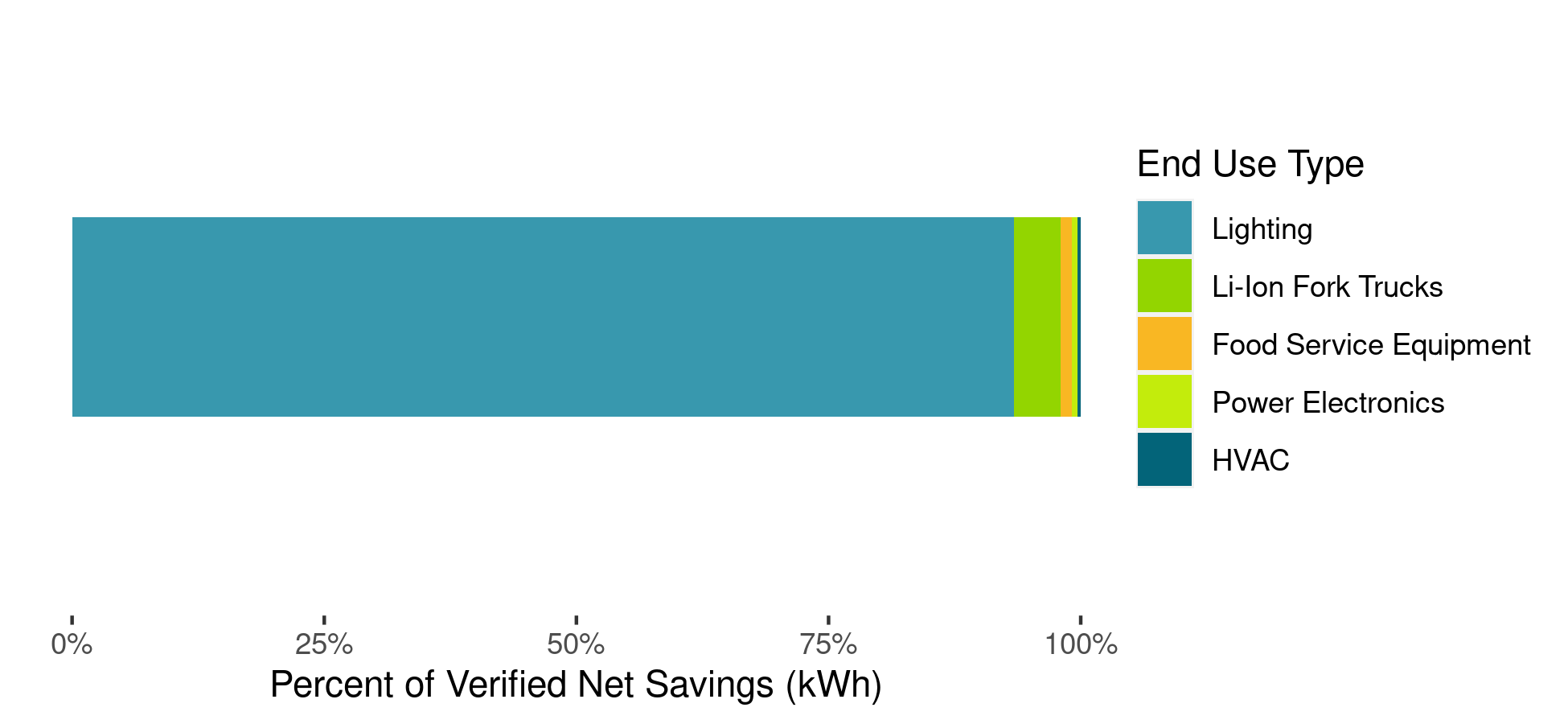 Source: Evaluation team analysisCumulative Persisting Annual SavingsTable 2 shows the electric cumulative persisting annual savings (CPAS) for the measures installed in CY2023.Table 2. CPAS – Electric† Lifetime savings are the sum of CPAS savings through the EUL.‡ Historical savings go back to CY2018. § Incremental expiring savings are equal to CPAS Yn-1 - CPAS Yn.|| Historic incremental expiring savings are equal to Historic CPAS Yn-1 – Historic CPAS Yn.# Portfolio total incremental expiring savings are equal to current year total incremental expiring savings plus historic total incremental expiring savings. Source: Evaluation team analysis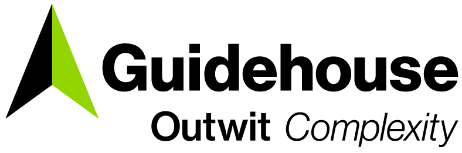 ComEd Midstream/Upstream Program Impact Evaluation ReportEnergy Efficiency/Demand Response Plan: 
Program Year 2023 (CY2023) 
(1/1/2023-12/31/2023)ComEd Midstream/Upstream Program Impact Evaluation ReportEnergy Efficiency/Demand Response Plan: 
Program Year 2023 (CY2023) 
(1/1/2023-12/31/2023)ComEd Midstream/Upstream Program Impact Evaluation ReportEnergy Efficiency/Demand Response Plan: 
Program Year 2023 (CY2023) 
(1/1/2023-12/31/2023)ComEd Midstream/Upstream Program Impact Evaluation ReportEnergy Efficiency/Demand Response Plan: 
Program Year 2023 (CY2023) 
(1/1/2023-12/31/2023)ComEd Midstream/Upstream Program Impact Evaluation ReportEnergy Efficiency/Demand Response Plan: 
Program Year 2023 (CY2023) 
(1/1/2023-12/31/2023)ComEd Midstream/Upstream Program Impact Evaluation ReportEnergy Efficiency/Demand Response Plan: 
Program Year 2023 (CY2023) 
(1/1/2023-12/31/2023)ComEd Midstream/Upstream Program Impact Evaluation ReportEnergy Efficiency/Demand Response Plan: 
Program Year 2023 (CY2023) 
(1/1/2023-12/31/2023)ComEd Midstream/Upstream Program Impact Evaluation ReportEnergy Efficiency/Demand Response Plan: 
Program Year 2023 (CY2023) 
(1/1/2023-12/31/2023)Prepared for:ComEdDRAFTFebruary 29, 2024Prepared for:ComEdDRAFTFebruary 29, 2024Prepared for:ComEdDRAFTFebruary 29, 2024Prepared for:ComEdDRAFTFebruary 29, 2024Prepared for:ComEdDRAFTFebruary 29, 2024Prepared for:ComEdDRAFTFebruary 29, 2024Prepared for:ComEdDRAFTFebruary 29, 2024Prepared for:ComEdDRAFTFebruary 29, 2024Prepared by: Prepared by: Prepared by: Prepared by: Prepared by: Amy BuegeVerdant Associates Elizabeth BullardVerdant AssociatesElizabeth BullardVerdant AssociatesElizabeth BullardVerdant Associates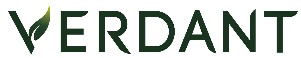 guidehouse.comCharles Maglione, Partner703.431.1983cmaglione@guidehouse.comJeff Erickson, Director608.616.4962jeff.erickson@guidehouse.comNishant Mehta, Associate Director608-616-5823nishant.mehta@guidehouse.comSavings CategoryUnitsEx Ante Gross Savings*Program Gross Realization RateVerified Gross Savings*Program Net-to-Gross Ratio (NTG)CY2021 Net Carryover SavingsCY2022 Net Carryover SavingsVerified Net Savings†Electric Energy Savings - Direct‡kWh112,321,6211.01113,180,1880.8810,450,22311,923,148122,085,232Electric Energy Savings -  
Converted from Other Fuel§kWhElectric Energy Savings - Indirect from Fuel Switching (through Electrification)||kWh6,815,2851.006,816,9220.865,876,429Total Electric Energy Savings#kWh119,136,9061.01119,997,1110.8810,450,22311,923,148127,961,662Total Electric Energy Savings  
Including Carryover#kWh119,136,9061.25148,566,9310.8610,450,22311,923,148127,961,662Summer Peak*† Demand SavingskW25,6741.0125,8730.882,3862,74527,905Summer Peak*† Demand Savings 
 Including CarryoverkW25,6741.2632,4250.862,3862,74527,905CPAS Verified Net kWh SavingsCPAS Verified Net kWh SavingsCPAS Verified Net kWh SavingsCPAS Verified Net kWh SavingsSavings CategoryVerified Gross Savings (kWh)Lifetime Net Savings (kWh)†20182019202020212022202320242025202620272028CY2023 Program Total Contribution to CPAS148,566,9311,655,064,450127,961,662127,961,662121,675,746121,675,746117,085,532112,879,276Historic Program Total Contribution to CPAS‡181,282,662181,282,662181,282,662181,282,662134,682,722128,887,874126,664,443Program Total CPAS148,566,9311,655,064,4500000181,282,662309,244,323309,244,323302,958,408256,358,468245,973,405239,543,719CY2023 Program Incremental Expiring Savings§06,285,91604,590,2154,206,256Historic Program Incremental Expiring Savings||00046,599,9405,794,8482,223,430Program Total Incremental Expiring Savings#006,285,91646,599,94010,385,0636,429,686Savings CategoryVerified Gross Savings (kWh)Lifetime Net Savings (kWh)†20292030203120322033203420352036203720382039CY2023 Program Total Contribution to CPAS148,566,9311,655,064,450112,879,276112,879,276112,879,276112,862,166107,866,44098,867,88093,765,79193,765,79179,822,80053,05953,059Historic Program Total Contribution to CPAS‡102,784,981102,773,313102,730,80789,613,87080,396,96179,211,81778,806,09073,434,88058,80758,80758,807Program Total CPAS148,566,9311,655,064,450215,664,257215,652,588215,610,083202,476,036188,263,400178,079,698172,571,881167,200,67179,881,607111,866111,866CY2023 Program Incremental Expiring Savings§00017,1104,995,7268,998,5595,102,089013,942,99179,769,7410Historic Program Incremental Expiring Savings||23,879,46311,66842,50513,116,9379,216,9091,185,143405,7275,371,21073,376,07300Program Total Incremental Expiring Savings#23,879,46311,66842,50513,134,04714,212,63610,183,7035,507,8175,371,21087,319,06479,769,7410Savings CategoryVerified Gross Savings (kWh)Lifetime Net Savings (kWh)†20402041204220432044204520462047204820492050CY2023 Program Total Contribution to CPAS148,566,9311,655,064,45053,05953,05923,89700000000Historic Program Total Contribution to CPAS‡58,80758,8070Program Total CPAS148,566,9311,655,064,450111,866111,86623,89700000000CY2023 Program Incremental Expiring Savings§0029,16223,8970000000Historic Program Incremental Expiring Savings||0058,80700000000Program Total Incremental Expiring Savings#0087,96923,8970000000